[Tittel på oppgaven] 
[Undertittel] 
[Forfatter]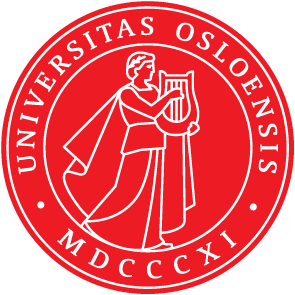 Masteroppgave Molekylær biovitenskap60 studiepoengInstitutt for biovitenskapDet matematisk naturvitenskapelige fakultet
UNIVERSITETET I OSLO 
[Måned/år][Tittelblad](samme tekst som på forsiden, men studenten står friere i utformingen)© ForfatterÅrTittelForfatterhttp://www.duo.uio.no/Trykk: Reprosentralen, Universitetet i OsloSammendragForordInnholdsfortegnelse1	[Overskrift]	1Litteraturliste	2Vedlegg	3No table of figures entries found.[Overskrift]Litteraturliste[Følg instruksene ditt fakultet/institutt har for skriving av litteraturlister]Vedlegg